Manipulační činnost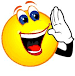 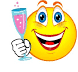 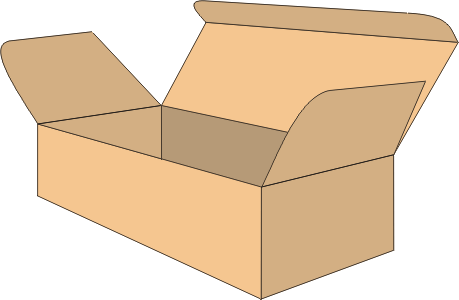 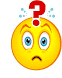 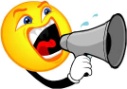 Manipulační činost  Sáček s větamiŘada u okna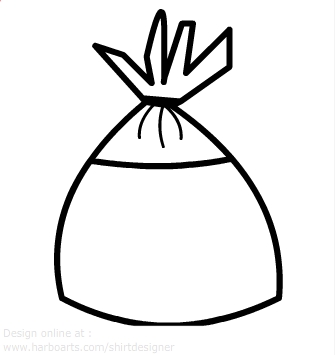 Řada uprostředŘada u dveříŘada u okna:Byla jsem s maminkou v obchodě.Koupíš mi prosím ovoce?Běž do svého pokoje!Kéž by přestalo pršet!Řada uprostřed:Mám nové oblečení.Chceš k večeři pizzu?Vynes smetí!Ať už jsou prázdniny!Řada u dveří:Dneska je venku krásně. Půjdeš zítra ven?Ukliď si svůj pokoj!Kéž bych nebyla nemocná!KDE MÁM KLÍČE?CHCETE POMOCTCO BUDEME DĚLAT?KDO TO UDĚLAL?PŮJDEŠ DO ZAHRADY?PŘINESLA JSEM TI NĚCO K JÍDLU.CO PEKLO SCHVÁTÍ, TO UŽ NENAVRÁTÍ.PEKLO SE NIKDY NEMÝLÍ.NY MYŠLENÍ JSME TADY MY.MRKNU A VIDÍM.CHYŤTE HO!PŘIVEĎTE DO PEKLA DOROTU MÁCHALOVOU!SUNDEJTE JI!ZAHOĎ TO POLENO!SEBER TY KNOFLÍKY!KEŽ BYCH MĚL VLČÍ OCAS!AŤ NÁM NEVYHLAŠUJE VÁLKU!KDYBY TAK NEMUSEL NA VOJNU!KÉŽ BY SI MĚ VZAL!AŤ SE MU NIC NESTANE!miKoupíšBylapřestalomaminkouvpokoje!Běžbyjsemdosvéhoovoce?obchodě.spršet.prosímKéžMámChceškpizzu?VynesAťprázdniny!jsouvečeřiužoblečení.smetí!novéDneskavenkujekrásně.PůjdešUkliďsisvůjpokoj!nemocná!nebylaven?Kéžzítrabych